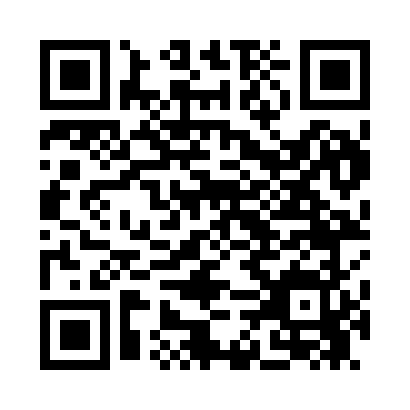 Prayer times for Cliffview, Virginia, USAMon 1 Jul 2024 - Wed 31 Jul 2024High Latitude Method: Angle Based RulePrayer Calculation Method: Islamic Society of North AmericaAsar Calculation Method: ShafiPrayer times provided by https://www.salahtimes.comDateDayFajrSunriseDhuhrAsrMaghribIsha1Mon4:406:091:285:198:4610:152Tue4:416:091:285:198:4610:153Wed4:416:101:285:198:4610:154Thu4:426:101:285:198:4610:145Fri4:436:111:285:208:4610:146Sat4:436:121:295:208:4510:137Sun4:446:121:295:208:4510:138Mon4:456:131:295:208:4510:139Tue4:466:131:295:208:4510:1210Wed4:476:141:295:208:4410:1111Thu4:476:151:295:208:4410:1112Fri4:486:151:295:208:4310:1013Sat4:496:161:305:208:4310:1014Sun4:506:161:305:208:4310:0915Mon4:516:171:305:208:4210:0816Tue4:526:181:305:208:4110:0717Wed4:536:191:305:208:4110:0618Thu4:546:191:305:208:4010:0619Fri4:556:201:305:208:4010:0520Sat4:566:211:305:208:3910:0421Sun4:576:211:305:208:3810:0322Mon4:586:221:305:208:3810:0223Tue4:596:231:305:208:3710:0124Wed5:006:241:305:208:3610:0025Thu5:016:251:305:208:369:5926Fri5:026:251:305:208:359:5827Sat5:036:261:305:198:349:5728Sun5:046:271:305:198:339:5629Mon5:056:281:305:198:329:5430Tue5:066:281:305:198:319:5331Wed5:076:291:305:198:309:52